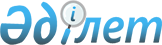 О внесении изменений в решение Бейнеуского районного маслихата от 30 октября 2017 года № 18/145 "Об утверждении Правил оказания социальной помощи, установления размеров и определения перечня отдельных категорий нуждающихся граждан в Бейнеуском районе"
					
			Утративший силу
			
			
		
					Решение Бейнеуского районного маслихата Мангистауской области от 14 февраля 2022 года № 16/152. Зарегистрировано в Министерстве юстиции Республики Казахстан 21 февраля 2022 года № 26852. Утратило силу решением Бейнеуского районного маслихата Мангистауской области от 23 октября 2023 года № 7/71.
      Сноска. Утратило силу решением Бейнеуского районного маслихата Мангистауской области от 23.10.2023 № 7/71 (вводится в действие по истечении десяти календарных дней после дня его первого официального опубликования).
      РЕШИЛ:
      1. Внести в решение Бейнеуского районного маслихата "Об утверждении Правил оказания социальной помощи, установления размеров и определения перечня отдельных категорий нуждающихся граждан в Бейнеуском районе" от 30 октября 2017 года № 18/145 (зарегистрировано в Реестре государственной регистрации нормативных правовых актов под № 3464) следующие изменения:
      в Правилах оказания социальной помощи, установления размеров и определения перечня отдельных категорий нуждающихся граждан в Бейнеуском районе:
      пункт 5 изложить в следующие новой редакции:
      "5. Лицам, указанным в статье 16 Закона Республики Казахстан "О социальной защите инвалидов в Республике Казахстан" и в подпункте 2) статьи 10, в подпункте 2) статьи 11, в подпункте 2) статьи 12, в подпункте 2) статьи 13 Закона Республики Казахстан "О ветеранах", социальная помощь оказывается в порядке, предусмотренном настоящими Правилами.";
      пункте 6 изложить в следующие новой редакции:
      "6. Социальная помощь к праздничным дням оказывается единовременно следующим категориям граждан:
      1) 21-23 марта – Наурыз мейрамы:
      многодетным матерям, награжденным подвесками "Алтын алқа", "Күміс алқа" и награжденным орденами "Мать-героиня", "Материнская слава" (I и II степени) бывшего Союза Советских Социалистических Республик (далее – Союз ССР) – 2 (два) месячных расчетных показателя;
      инвалидам всех групп, детям-инвалидам до семи лет, детям-инвалидам с семи до восемнадцати лет первой, второй, третьей групп – 15 (пятнадцать) месячных расчетных показателей;
      2) 9 мая – День Победы:
      ветеранам Великой Отечественной войны – 1 000 000 (один миллион) тенге;
      лицам, приравненным по льготам к инвалидам Великой Отечественной войны - 60 (шестьдесят) месячных расчетных показателей;
      лицам, приравненным по льготам к участникам Великой Отечественной войны - 50 (пятьдесят) месячных расчетных показателей;
      ветеранам боевых действий на территории других государств - 50 (пятьдесят) месячных расчетных показателей;
      ветеранам труда - 40 (сорок) месячных расчетных показателей;
      семьям погибших военнослужащих, а именно:
      семьи военнослужащих, партизан, подпольщиков, ветеранов Великой Отечественной войны, ветеранов боевых действий на территории других государств, ветеранов, приравненных по льготам к ветеранам Великой Отечественной войны, погибших (пропавших без вести) или умерших в результате ранения, контузии или увечья, полученных при защите бывшего Союза ССР, исполнении иных обязанностей воинской службы (служебных обязанностей) или вследствие заболевания, связанного с пребыванием на фронте;
      семьи погибших в Великой Отечественной войне лиц из числа личного состава групп самозащиты объектовых и аварийных команд местной противовоздушной обороны, семьи погибших работников госпиталей и больниц города Ленинграда;
      семьи военнослужащих, лиц начальствующего и рядового состава, призванных на сборы военнообязанных Министерства обороны, органов внутренних дел и государственной безопасности бывшего Союза ССР, погибших (умерших) во время выполнения задач по охране общественного порядка при чрезвычайных обстоятельствах, связанных с антиобщественными проявлениями;
      семьи военнослужащих, погибших (пропавших без вести) или умерших вследствие ранения, контузии, увечья, заболевания, полученных в период боевых действий в Афганистане или других государствах, в которых велись боевые действия;
      семьи военнослужащих, погибших (умерших) при прохождении воинской службы в мирное время;
      семьи лиц, погибших при ликвидации последствий катастрофы на Чернобыльской атомной электростанции и других радиационных катастроф и аварий на объектах гражданского или военного назначения;
      семьи умерших вследствие лучевой болезни или умерших инвалидов, а также граждан, смерть которых в установленном порядке связана с воздействием катастрофы на Чернобыльской атомной электростанции и других радиационных катастроф и аварий на объектах гражданского или военного назначения и ядерных испытаний - 40 (сорок) месячных расчетных показателей;
      не вступившей (не вступившему) в повторный брак супруге (супругу) умершего инвалида Великой Отечественной войны или лиц, приравненного по льготам к инвалидам Великой Отечественной войны, а также супруге (супругу) умершего участника Великой Отечественной войны, партизана, подпольщика, гражданина награжденного медалью "За оборону Ленинграда" или знаком "Жителю блокадного Ленинграда", признававшихся инвалидами в результате общего заболевания, трудового увечья и других причин (за исключением противоправных) - 40 (сорок) месячных расчетных показателей;
      рабочим и служащим, направлявшимся на работу в Афганистан в период с 1 декабря 1979 года по декабрь 1989 года и другие страны, в которых велись боевые действия - 40 (сорок) месячных расчетных показателей;
      рабочим и служащим Комитета государственной безопасности бывшего Союза ССР, временно находившиеся на территории Афганистана и не входившие в состав ограниченного контингента советских войск- 40 (сорок) месячных расчетных показателей;
      лицам, из числа участников ликвидации последствий катастрофы на Чернобыльской атомной электростанции в 1988 – 1989 годах, эвакуированным (самостоятельно выехавшим) из зон отчуждения и отселения в Республику Казахстан, включая детей, которые на день эвакуации находились во внутриутробном состоянии – 40 (сорок) месячных расчетных показателей;
      3) 30 августа - День Конституции Республики Казахстан:
      лицам, пострадавшим вследствие ядерных испытаний на Семипалатинском испытательном ядерном полигоне – 10 (десять) месячных расчетных показателей;
      инвалидам всех групп – 10 (десять) месячных расчетных показателей;
      детям-инвалидам до семи лет, детям-инвалидам с семи до восемнадцати лет первой, второй, третьей групп – 15 (пятнадцать) месячных расчетных показателей; 
      получателям государственного социального пособия по случаю потери кормильца (на детей) – 8 (восемь) месячных расчетных показателей на каждого ребенка;
      4) 16 декабря - День Независимости:
      жертвам политических репрессии, к которым были применены репрессии за участие в событиях 17-18 декабря 1986 года в Казахстане, за исключением лиц, осужденных за совершение умышленных убийств и посягательство на жизнь работника милиции, народного дружинника в этих событиях, в отношении которых сохраняется действующий порядок пересмотра уголовных дел – 50 (пятьдесят) месячных расчетных показателей;
      получателям социального государственного пособия по возрасту и пенсионерам по возрасту старше 70 (семидесяти) лет - 2 (два) месячных расчетных показателя.";
      в пункте 7:
      подпункты 1), 3) изложить в следующие новой редакции:
      "1) лицам, имеющим социально-значимые заболевания, не получающих пособия или пенсии по инвалидности из уполномоченной организации, без учета доходов: со злокачественными новообразованиями; состоящим на диспансерном учете с заболеванием туберкулез; заразившимся вирусом иммунодефицита человека, в размере 26 (двадцать шесть) месячных расчетных показателей, единовременно;
      3) лицам, оказавшимся в трудной жизненной ситуации - имеющих среднедушевой доход ниже 1,5 кратной величины прожиточного минимума по Мангистауской области, предшествующий кварталу обращения, в размере 40 (сорок) месячных расчетных показателей, единовременно;";
      пункты 12 и 13 исключить.
      2. Настоящее решение вводится в действие по истечении десяти календарных дней после дня его первого официального опубликования.
					© 2012. РГП на ПХВ «Институт законодательства и правовой информации Республики Казахстан» Министерства юстиции Республики Казахстан
				
      Секретарь Бейнеуского районного маслихата

К. Мансуров
